Plain Language Statement 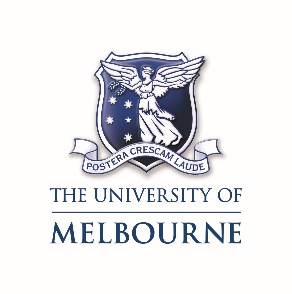 Department of Rural Health 
Project: Evaluation of UDRH Student Placements From a Supervisor’s Perspective                      (Ethics Ref no. 1852393.1)Trish Thorpe (Responsible Researcher)
Tel: (03) 4301 6853  Email: trish.thorpe@unimelb.edu.au  
Prof Lisa Bourke (co-researcher)Email: bourke@unimelb.edu.au Keryn Bolte (co-researcher)Email: keryn.bolte@unimelb.edu.au Joelene Mitchell (co-researcher)Email: joelene.mitchell@unimelb.edu.au Jane Doyle (co-researcher)Email: jane.doyle@unimelb.edu.au IntroductionThank you for your interest in participating in this research project. The following few pages will provide you with further information about the project, so that you can decide if you would like to take part in this research. Please take the time to read this information carefully. You may ask questions about anything you don’t understand or want to know more about.Your participation is voluntary. If you don’t wish to take part, you don’t have to. If you begin participating, you can also stop at any time.What is this research about?You are invited to participate in an evaluation of student regional/rural clinical placements.  The aim of the evaluation is to determine the benefits, challenges and rewards of student rural clinical placements, from the perspective of student supervisors, and to better understand the needs of students undertaking this type of placement. What will I be asked to do?You will be invited to complete a short online survey, about your experiences supervising clinical placement students. It is a combination of multiple choice and short answer questions, and should only take 10-15 minutes to complete. You will not need to fill this survey out after each group of students, but it would be useful to get your thoughts once or twice per year, to get an overall view of the wins and challenges relating to hosting students, and also for placement quality improvement.What are the possible benefits?While there may or may not be individual benefits from your involvement in this project, the potential benefits will be improvements in satisfaction in the student placement project, for all of the stakeholders involved.The findings from this research may also presented to local, regional, national audiences concerned with regional/rural student placements. It is also possible that the findings will be presented at academic conferences and written up as papers for submission to journals.  What are the possible risks?There are no specific risks anticipated from your participation in this project. However, if you think there are problems, please let us know. It is unlikely that the questions will make you uncomfortable, but you are free to decline to answer any questions that you do not wish to answer.Do I have to take part?No. Participation is completely voluntary. If the written survey is completed it will not be possible to withdraw this data from the pooled responses. All information will be de-identified and your responses will be pooled with other responses to protect potential links to identity. Will I hear about the results of this project?GRH researchers will use some of the information collected to address identified issues/barriers and improve placement experiences at placement sites, and also to create reports about GRH programs for the Department of Health. Please feel free to contact the GRH researchers if you have any specific feedback questions.What will happen to information about me?Online survey data will be stored in a password protected electronic format. Only the named researchers will have access to the results. Survey data will be stored for 5 years after completion of the study. After 5 years electronic records are deleted.Who is funding this project?This project is being conducted by the Going Rural Health team, led by Professor Lisa Bourke, from the Department of Rural Health at The University of Melbourne.  The research is supported by the Australian Government, Department of Health through its Rural Health Multidisciplinary Training Program. Where can I get further information?If you would like more information about the project, please contact the any member of the research team via the Going Rural Health email address: going-ruralhealth@unimelb.edu.au or via the individual email addresses at the beginning of this document.Who can I contact if I have any concerns about the project?This research project has been approved by the Human Research Ethics Committee of The University of Melbourne. If you have any concerns or complaints about the conduct of this research project, which you do not wish to discuss with the research team, you should contact the Manager, Human Research Ethics, Research Ethics and Integrity, University of Melbourne, VIC 3010. Tel: +61 3 8344 2073 or Email: HumanEthics-complaints@unimelb.edu.au. All complaints will be treated confidentially. In any correspondence please provide the name of the research team or the name or ethics ID number of the research project.